Welcome to SUS 2013 We are pleased to have so many people attend the 38th annual conference of The Society for Utopian Studies!  Welcome to new members and to those familiar faces we look forward to seeing every year. In addition to the special sessions, we possess a spectacularly varied program this year. As for logistics, please note that the panels in Lightsey Center B08 and B09 are located in the basement of the building next door, just to the West.  There are two entrances, one from Calhoun St., which will be the first door on your right after exiting the hotel on Calhoun St.  A second entrance with an elevator available can be found by traveling past the College of Charleston Bookstore and turning right onto the adjoining sidewalk. Then travel 30 ft. to the Lightsey Center doors. The elevator is straight ahead (there will be signs!).Here’s to a lively few days of presentations and conversations! Claire CurtisDina SmithThe Society for Utopian Studies dedicates this conference to the memory of our fellow utopian Dwight Kiel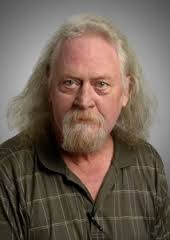 Dwight Kiel, a decade long member of the Society for Utopian Studies, died in August of 2013.  Members knew Dwight well, especially for the twinkle in his eye at the moment of raising his hand to make an astute comment in a panel discussion. He served on Society committees and was always eager to contribute to the intellectual life of the organization. Described as a “natural born teacher,” Dwight was an Associate Professor of Political Science at the University of Central Florida since 1990. He presented papers in recent years on a variety of topics: Gulliver’s Travels, environmentalism, Hegel, Bulgakov, and Frederick Law Olmstead.  He co-authored Great Ideas and Grand Schemes: Ideologies in the 19th and 20th Centuries (McGraw Hill, 1995) and an Environmental Studies casebook (Krieger, 2004) in addition to writing numerous book reviews in Utopian Studies. Many of us have happy memories of lively conference conversations with Dwight, and we will miss him.PROGRAMSOCIETY FOR UTOPIAN STUDIESCHARLESTON, SCNOVEMBER 14-17, 2013Conference Overview:THURSDAY Registration: Mezzanine Level9:00-12:00 Nathaniel Coleman, Architecture and Utopia Master Class Drayton12:00-1:30 Lyman Tower Sargent, Seminar on Paper Presentation, Research, Publication, and Building a Career MiddletonUtopian Studies Advisory Board 12:00-1:15 LaurensSociety for Utopian Studies Steering Committee 1:30-3:00 LaurensSession I 3:15-4:451. (Dis)Abled Bodies Middleton2. Art, Material Culture, and Utopia Routledge3. Feminism and Utopianism 1 Laurens5:00-5:30 INVOCATION: “Outreach: The PAN-Utopia 2100 and Utopian Portal” Gold BallroomFátima Vieira, Faculdade de Letras da Universidade do Porto5:30-7:00 RECEPTION Gold BallroomFRIDAYBreakfast 7:30-8:30 Gold Ballroom8:30-10:00 Plenary: “An American Utopia” Gold BallroomFredric Jameson, Duke University Session II 10:15-11:454. Free Trade and Human Rights Routledge5. Popular Culture Laurens6. Interventions in Science Fiction Studies ColonialLunch 12:00-1:00Note: Lightsey Center is located next door (on Calhoun St)Session III 1:00-2:45Note: Lightsey Center is located next door (on Calhoun St)7. Intentional or Planned Communities Lightsey Center B088. Postwar French Thought Routledge9. Trashtopias: Rubbish and Wasting in the 21st Century Lightsey Center B0910. Biopolitics and Utopian/Dystopian Studies Colonial11. Law and Politics GoldSession IV 3:00-4:45Note: Lightsey Center is located next door (on Calhoun St)12. Rethinking the Social in Contemporary Cinema Lightsey Center B0813. Architecture & Mapping Space Lightsey Center B0914. Feminism and Utopianism 2 Laurens15. Time and Temporality GoldSession V 5:00-6:30Note: Lightsey Center is located next door (on Calhoun St)16. Utopian Images and Place Lightsey Center B0817. Hope, Education, and Utopia Lightsey Center B0918. Roundtable: Critical Appraisals of Postmodern Utopias and Feminist Fictions by Jennifer Wagner-Lawlor  Gold19. U.S. Slavery and Colonial Narratives Routledge20. War and Nation-Building LaurensSATURDAYBreakfast 7:30-8:00 Gold BallroomSession VI 8:00-9:30Note: Lightsey Center is located next door (on Calhoun St)21. Permutations of Eden Laurens22. The 1930s Lightsey Center B0823. ARGuments for Utopia:Virtual, Augmented and Alternate Realities Lightsey Center B0924. Apocalyptic Narratives Calhoun25. Theorizing Textual Boundaries RoutledgeSession VII 9:45-11:30Note: Lightsey Center is located next door (on Calhoun St)26. Queer Studies Laurens27. Race/Ethnicity in Film and Literature, Sponsored by the Octavia Butler Society  Lightsey Center B0928. Diagramming the Utopian Future: Graphics, Representation, Architecture, and Urbanism since 1800  Lightsey Center B0929. University Spaces Calhoun30. Historical Approaches to British Literature Routledge11:45-1:30 Lunch (Gold Ballroom)Session VIII 1:45-3:15Note: Lightsey Center is located next door (on Calhoun St)31. Religion & Utopia Lightsey Center B0832. Immersive Experiences Laurens33. Utopian Impulses and Freedom Movements: From the Sixties to the Global South to the Arab Spring Calhoun34. Anarchism Routledge35. Postcolonialism and Critical Race Studies Lightsey Center B09Session IX 3:30-5:15Note: Lightsey Center is located next door (on Calhoun St)36. Across the Genres: Utopian Thought in Post-War Film, Radio, Opera  Lightsey Center B0837. Eutopia Lightsey Center B0938. Collective Action and Contemporary Social Movements Laurens39. Utopianism in 21st-Century Literature Calhoun40. Early Modern Utopian Thought RoutledgeSession X 5:30-7:15Note: Lightsey Center is located next door (on Calhoun St)41. Contemporary Literary Genres and Utopian/Dystopian Thought Routledge42. Technology and Writing: Reconsiderations Lightsey Center B0843. The Politics of Representation Lightsey Center B0944. Music Calhoun45. Communication, Literacy and Utopia LaurensSUNDAYBreakfast 7:30-9:00 (Gold Ballroom)Session XI 9:00-10:3046. The Rhetoric of Utopia Routledge47. Freedom and Determinism Laurens48. Work and Play Pinckney FULL SCHEDULE:THURSDAY Registration: Mezzanine Level9:00-12:00 Nathaniel Coleman, Architecture and Utopia Master Class Drayton12:00-1:30 Lyman Tower Sargent, Seminar on Paper Presentation, Research, Publication, and Building a Career MiddletonUtopian Studies Advisory Board 12:00-1:15 LaurensSociety for Utopian Studies Steering Committee 1:30-3:00 LaurensSession I 3:15-4:451. (Dis)Abled Bodies MiddletonChair: Peter Fitting, University of Toronto Tracy Rutler, University of Minnesota“The Soul of the Fingers: Image, Imagination, and the Utopian Body in Diderot's Lettre sur les aveugles”J. Michael Duvall, College of Charleston“Ability and Disability in Gilded Age and Progressive Era Novels of Socialism”Mardy Philippian, Jr., Simpson University“Philip K. Dick, Varieties of Cognition, and Theory of Mind”2. Art, Material Culture, and Utopia (A/V) RoutledgeChair: Dina Smith, Drake UniversityPatrick Manning, McMaster University“Utopia in the Rust: Urban Imaginaries in Rust Belt Aesthetics”Dan Smith, Chelsea College of Art and Design“Corpothetics: Art, Making and Utopian Impulse”Ruth Dusseault, Photographer/Artist“Play War: Homemade Recreational Battlefields”3. Feminism and Utopianism 1 LaurensChair: Mark A. Tabone, University of TennesseeMichael Mayne, Independent Scholar“The Price of Salt and Utopia”Yen Li Loh, University of Florida“South Korea, Military Prostitution and Heinz Insu Fenkl’s Memories of My Ghost Brother”Allyson Marino, Saint Leo University“New Domesticity Movement: Motherhood and Utopian Aesthetics”5:00-5:30 INVOCATION: “Outreach: The PAN-Utopia 2100 and Utopian Portal” Gold BallroomFátima Vieira, Faculdade de Letras da Universidade do Porto5:30-7:00 RECEPTION Gold BallroomFRIDAYBreakfast 7:00-8:30 Gold Ballroom8:30-10:00 Plenary: “An American Utopia” Gold BallroomFredric Jameson, Duke University Session II 10:15-11:454. Free Trade and Human Rights (A/V)  RoutledgeChair: Beate Rodewald, Palm Beach Atlantic UniversitySilvia Anna Rode, University of Southern Indiana“Harmonist Society in Theory and Praxis, or Socialism and Capitalism under God”Elun Gabriel, St. Lawrence University“The Free-market Utopia of Theodor Hertzka’s Freeland: A Picture of a Future Society”Michael Robertson, The College of New Jersey“From William Morris to Wendell Berry: Arts and Crafts, the Food Movement, and Utopia”5. Popular Culture (A/V) LaurensChair: Michael Stanton, Escuela Técnica Superior de Arquitectura de MadridChristopher S. Glover, Wilkes Community College     “Zombie Run: The Hero's Journey in Contemporary Zombie Fiction”Mary Puckett, University of Florida“Marge Piercy, Guillermo Gomez-Peña, and South Park: How Literature, Performance Art, and Pop Culture Imagine and Re-Imagine National Identity”Ellen M. Rigsby, Saint Mary's College of California“Hollywood’s Utopian Representation of Indefinite Detention in Star Trek:  Into Darkness and Man of Steel”6. Interventions in Science Fiction Studies ColonialChair: Peter Fitting, University of TorontoGraham Jensen, Dalhousie University“’Change is Freedom, Change is Life’: Ursula K. Le Guin’s The Dispossessed and the Künstlerroman Tradition”Corina Kesler, University of Michigan, Ann Arbor“New Freedoms in New Countries: An Analysis of the Success of Gender, Social, and Ethnic Corrective Measures in Kim Stanley Robinson’s Mars Trilogy and 2312” Phillip E. Wegner, University of Florida“Free at Last and Human at Last: Evental Genres and Utopian Form in Kim Stanley Robinson’s 2312”Lunch on your own 12:00-1:00Session III 1:00-2:45Note: Lightsey Center is located next door, to the West (on Calhoun St)7. Intentional or Planned Communities (A/V) Lightsey Center B08Chair: Lyman Tower Sargent, University of Missouri – St. LouisBarry Stiefel, College of Charleston“Jodensavanne: An Early Modern Jewish Utopia”Michelle Tiedje, University of Nebraska-Lincoln“Searching for a Communal System, Finding a Social Bridge: Analyzing the Role of Edward Bellamy's Looking Backward: 2000-1887 in the Reform Networks of Late Nineteenth Century Utopian Colonies”Rita Kranidis, Montgomery College“The Freedom to Do What: New Deal Planned Communities”Kristoffer Ekberg, Lund University“Equality and freedom in utopian practice: A look at Swedish Communes”8. Postwar French Thought (A/V)  RoutledgeChair: Christopher S. Glover, Wilkes Community College     Bryan Bannon, University of North Florida“Ethical Ideals and Human Freedom, or Finding Meaning in Life”Cameron Ellis, Trent University“Utopia of Dead Ends: Existentialism is a Utopianism”Christina Van Houten, Georgia Institute of Technology“Simone de Beauvoir’s The Long March: Planning, Development, and Socializing”Beth Mauldin, Georgia Gwinnett College“Hippies, Hollywood, and Bad Taste: Post-May ‘68 Visions of America in Agnès Varda’s Lions Love” 9. Trashtopias: Rubbish and Wasting in the 21st Century (A/V) Lightsey Center B09Chair: Jennifer Wagner-Lawlor, Penn State UniversityJennifer Wagner-Lawlor, Penn State University“Ubiquity Made Visible: The Mythologies behind Roland Barthes's Impossible Utopia”Heidi Lynn Staples, Piedmont College“For the Love of Garbage: The Spiritual Possibilities of Trash in A.R. Ammons’  Garbage”Angela Hume, University of California, Davis“Waste and Wasting in Contemporary Poetry”Dina Smith, Drake University“Waste Lands and the Aura of the Disposable”10. Biopolitics and Utopian/Dystopian Studies ColonialChair: Claire Curtis, College of CharlestonPatricia Stapleton, Worcester Polytechnic Institute“Regulating Reproduction” Thomas Cassidy, South Carolina State University“’The Garden Oh So Green’ Atwood's Gardens in Oryx and Crake and The Year of the Flood” Peter G. Stillman, Vassar College“Biopolitics in Bacigalupi's The Wind-Up Girl”Andrew Byers, Duke University“The Martial Body as a Utopian Space and Biopolitical Project for the State”11. Law and Politics GoldChair: Pete Sands, University of Wisconsin-MilwaukeeMichael Jackson, University of Sydney “King Utopos and Niccolò Machiavelli”Michael S. Cummings, University of Colorado, Denver“Children's Freedom to Choose in Utopia”David Ciepley, Princeton University“Cooperatives, Corporations, and the Utopian Economy”Session IV 3:00-4:45Note: Lightsey Center is located next door, to the West (on Calhoun St)12. Rethinking the Social in Contemporary Cinema (A/V) Lightsey Center B08Chair: J.J. Butts, Simpson CollegeGuy Witzel, SUNY Buffalo“A riotonaut among the wreckage: China Miéville as script-writer in Karen Mirza and Brad Butler’s Deep State”Matt Garite, Independent Scholar“Recent Cult and Commune Films and the Easing of Post-Sixties Political Taboos”Daniel Norford, University of Florida“Cosmopolitan Film and the Instrumental Horizon of Global Spectatorship”Gustavo Furtado, Duke University“Experimental Ethnographic Film and the Aesthetic Apprehension of the Social”13. Architecture & Mapping Space (A/V) Lightsey Center B09Chair: Nathaniel Coleman, Newcastle University  Nathaniel Walker, Brown University"The Low-country's Lost Utopia: Slavery and Corruption in the Ideal Urban Plan of Savannah, Georgia"Nathaniel Coleman, Newcastle University“A Lamp of Sacrifice: Budget Busting as Good Utopianism at the Scottish Parliament Building”Robert Kargon, Johns Hopkins University“The Utopia of Disciplines: MIT, Harvard and the Creation of Ciudad Guayana”Mark S. Jendrysik, University of North Dakota  “Doomsday Preppers, Castle Builders and Survivalists: Utopian Dystopians or Dystopian Utopians?”14. Feminism and Utopianism 2 (A/V) LaurensChair:  Carrie Hintz, Queens College/CUNY and The Graduate Center/CUNYShashi Khurana, Delhi UniversityWomen, Poetry and Transcending the Other: Re-visiting Christina Rossetti’s The Goblin MarketEtta Madden, Missouri State UniversityFictional Freedom in Risorgimento Italy: Americans Anne Hampton Brewster & Robert Dale OwenAndrew Paravantes, York University“’The women woke up’: The Theme of Awakening in the Utopian Fiction and Social Theory of Charlotte Perkins Gilman”Gina Rossetti, Saint Xavier University“You Can't Stop Progress: Problematizing the Feminist Utopia in Charlotte Perkins Gilman's The Herland Trilogy”15. Time and Temporality GoldChair: Toby Widdicombe, University of AlaskaPaul Mazzocchi, York University“Benjamin's Messianic Utopia: Between Ontology and Ethics”Matt Dauphin, Florida State University“The Immanence of Utopia within Dystopian Expressions”Rob McAlear, The University of Tulsa“Dystopian Temporality: A Necessary Condition?”Cecilia Chiacchio, Universidad Nacional de La Plata, Argentina“Time, Gender and Agency: a Reading of Margaret Atwood’s The Handmaid’s Tale”Session V 5:00-6:30Note: Lightsey Center is located next door (on Calhoun St)16. Utopian Images and Place (A/V)  Lightsey Center B08Chair: Corina Kesler, University of Michigan, Ann Arbor  Dawn Roe, Rollins College“Utopian Universals and the Construction of Place in the Australian Goldfields”Benjamin Gardner, Drake University“Regionalism, Commodification, and Aesthetics of Use”Erik Waterkotte, UNC Charlotte“Looking Idyllic, Feeling Dystopic”17. Hope, Education, and Utopia (A/V) Lightsey Center B09Chair: Fátima Vieira, Faculdade de Letras da Universidade do PortoDarren Webb, University of Sheffield, UK“The Construction of Hope in Education”Ansgar Allen, University of Sheffield, UK“Governing through Hope”Jill Belli, New York City College of Technology, CUNY“Educating Desire, but in Whose Interest?: Re-thinking Hope, Positive, Psychology, and Utopia”18. Roundtable: Critical Appraisals of Postmodern Utopias and Feminist Fictions by Jennifer Wagner-Lawlor  GoldChair: Lyman Tower Sargent, University of Missouri-St. LouisIrina Aristarkhova, University of MichiganNaomi Jacobs, University of MaineKenneth Roemer, University of Texas, ArlingtonPhilip Wegner, University of Florida19. U.S. Slavery and Colonial Narratives RoutledgeChair: Clifford T. Manlove, Penn State Greater AlleghenyChristopher Allan Black, East Tennessee State University“Slavery and Agrarian Utopias: The Early American Georgics of James Grainger and Phillip Freneau”John J. Navin, Coastal Carolina University“House of Horrors in the City of Churches: Charleston’s Workhouse and the Quest for Respectability”Amber Foster, Texas A&M University“An African Eden:  The Call to African Colonization in Pauline Hopkins' Of One Blood; Or, the Hidden Self”20. War and Nation-Building LaurensChair: Justin Nordstrom, Penn State HazeltonJustin Nordstrom, Penn State Hazelton“Impetus to War: Imagining America's Dystopian Future in 'Preparedness' Novels, 1914-1917”James G. Ryan, Texas A&M University“From Concealing a Separate Agenda to a Sincere Attempt at Utopia: The Communist Party during the 1940s”Augustine Kim, The Citadel/College of Charleston“Hiring a Landscaper for Eden: Nation-Building, Utopia, and Implementation”SATURDAYBreakfast 7:00-8:00 Gold BallroomSession VI 8:00-9:30Note: Lightsey Center is located next door, to the West (on Calhoun St)21. Permutations of Eden (A/V) LaurensChair: Ken Roemer, University of Texas, ArlingtonNaomi Jacobs, University of Maine“Re-Reading Eden” Susan Willis, Duke University“A Soujourn in Solitude” Clifford T. Manlove, Penn State Greater Allegheny“The Plantation in Tarantino’s Django Unchained (2012) and the Southern (Anti-)Western”22. The 1930s (A/V) Lightsey Center B08Chair: Toby Widdicombe, University of AlaskaJ.J. Butts, Simpson College“Federal Writers and Futurology”Sally Stokes, Catholic University of America“Free Exercise of Religion: The Art and Architecture of The Temple of Religion, a Fleeting Utopian Sanctuary”Toby Widdicombe, University of Alaska “’Fifty Years Hence’: Winston Churchill as Unlikely Utopian”23. ARGuments for Utopia:Virtual, Augmented and Alternate Realities (A/V) Lightsey Center B09Chair: Jill Belli, New York City College of Technology, CUNY Pete Sands, University of Wisconsin-Milwaukee"Abstract and Concrete Utopia in Virtual and Augmented Reality Texts and Games”Stephanie Boluk, Pratt Institute“The Language of Finance: Money and Poetry in Speculation”Brian Greenspan, Carleton University “'We do not come as individuals’: Imaginary Media for Collective Dreaming”24. Apocalyptic Narratives CalhounChair: Lyman Tower Sargent, University of Missouri – St. LouisSusan Love Brown, Florida Atlantic University“Atlas Shrugged: A Capitalist End of Days, A Secular Apocalypse”Virginia Shields Walker, Dowling College“Indeterminate Endings in the Dystopian/Utopian Fiction of Octavia Butler and Ayn Rand, two reluctant utopians”Phil Gochenour, The University of the Commons“Zombie Apocalypse and the Utopian Tradition” 25. Theorizing Textual Boundaries RoutledgeChair: Cecilia Chiacchio, Universidad Nacional de La Plata, ArgentinaDoryjane Birrer, College of Charleston"On Narrating Utopia in the Comic Mode, or 'What's So Funny About Peace, Love, and Understanding'"Nolan Belk, Wilkes Community College“Abnormal Discourse as Critical Utopia: The Rhetoric of 1970s Feminist Utopias and Language Strategies, Opening Up Space for Alternative Lived Realities”Gib Prettyman, Penn State Fayette“Postmodernism and Utopianism: the Historical Role of the Critical Utopia”Session VII 9:45-11:30Note: Lightsey Center is located next door, to the West (on Calhoun St)26. Queer Studies (A/V) LaurensChair: Sean Grattan, Gettysburg CollegeMichael Parker, Case Western Reserve University“The ‘New’ Negro: Black Subjects and Queer Futures in the Writings of Alain Locke and Richard Bruce Nugent”Christian Haines, University of Minnesota“’There’s Got to be Another Way to Live’:  Friendship, Utopia, and the Ethics of Encounters in Samuel Delany’s Through the Valley of the Nest of Spiders”Kylo-Patrick R. Hart, Texas Christian University“Envisioning the Utopian (Queer) Future: Contemporary Cinema and the Groundbreaking Films of John Cameron Mitchell”Mitch R. Murray, University of Florida“Intolerable Utopia” 27. Race/Ethnicity in Film and Literature, Sponsored by the Octavia Butler Society (A/V)  Lightsey Center B09Chair: Edward K. Chan, Aichi UniversityTarshia Stanley, Spelman College“Next Will and Testament: Black Girls Rock Utopian Reformation”Edward K. Chan, Aichi University“Octavia Butler’s Lilith Brood as Haptic Utopia”Patricia Ventura, Spelman College“Dystopian Eating and Angels in America”Rebecca Hill, Kennesaw State University“Reading The Hunger Games from Left to Right in Neoliberal America”28. Diagramming the Utopian Future: Graphics, Representation, Architecture, and Urbanism since 1800 (A/V)  Lightsey Center B09Chair: Jeremy Kargon, Morgan State UniversityMichael Stanton, Escuela Técnica Superior de Arquitectura de Madrid“Jefferson’s Revenge”Jeremy Kargon, Morgan State University“This Can Be Baltimore: One City’s Urban Renewal, circa 1955” Fred Scharmen, Morgan State University“The Megastructure and the Big Dumb Object”Pavlina Ilieva, Morgan State University“Addicted to Utopia: Drawing at the Edge of Reality”29. University Spaces CalhounChair: Brian Greenspan, Carleton UniversityE. Sema Ege, Ankara University“From Wellesley to Bosphorus, A Female American Utopia Realised in Istanbul”Patrick McHenry, Georgia Institute of Technology“Academic Freedom, Utopia, and Black Mountain College”Mark Ferrara, SUNY Oneonta“The American University as Heterotopia”Elizabeth Schreiber-Byers, Duke University“MOOCs: Utopian future of education or dystopian destruction of the university?” 30. Historical Approaches to British Literature RoutledgeChair: Shashi Khurana, Delhi UniversityHyunyoung Cho, Rutgers University“Imagining a Utopian Sociability in the Age of Mobility: The Pilgrim’s Progress”Morgan Fritz, University of Maryland“Literary Utopias: Modern and Late Victorian”Erin Erhart, Brandeis University“’There is no Future in England’s Dreaming’: The Failure of Individual Freedom in Edward Bulwer-Lytton’s The Coming Race” Elizabeth D. Lloyd-Kimbrel, University of Massachusetts at Amherst“Apathy’s Consequences in Bryher’s Visa For Avalon”11:45-1:30 Business Lunch (Gold Ballroom)Session VIII 1:45-3:15Note: Lightsey Center is located next door, to the West (on Calhoun St)31. Religion & Utopia (A/V) Lightsey Center B08Chair: Marjorie M. Snipes, University of West GeorgiaMeskerem Debele, University of Cincinnati“Ethiopia, the Mystery of the Holy Trinity, and the Rejection of Dualism: Insights from the Classical Utopian Novels on Issues of Race and Child Autonomy”Sarah Azmeh, Indiana University“Mustafa al-Siba'i's ‘Islamic Civilization’: A Discourse on an Islamic Utopia”Marjorie M. Snipes, University of West Georgia“Temporal Utopias: Creating Micro-Utopic Environments in a Classroom”32. Immersive Experiences (A/V) LaurensChair: Rob McAlear, The University of TulsaJenny Ustick, University of Cincinnati“Harmony in the New World”Elliot Ratzman, Temple University “’My Own Private Promised Land’: Utopian Experiments in Virtuous Living in Recent Immersion JournalismKenneth Roemer, U Texas - Arlington“The Absolute Truth about Utopia”   33. Utopian Impulses and Freedom Movements: From the Sixties to the Global South to the Arab Spring CalhounChair: Naomi Jacobs, University of MaineSamantha Christiansen, Marywood University"Imagining Freedom: The Global Sixties, Decolonization, and Utopian Visions of a Postcolonial World"Francis Shor, Wayne State University“Another World is Possible: From the Sixties to the Global South"Hoda Zaki, Hood College“The Living Legacies of the Civil Rights Movement”34. Anarchism RoutledgeChair: Wylie Lenz, University of Florida Csaba Toth, Carlow University“The Syndicalist Utopia: Emile Pouget’s Vision of the Cooperative Commonwealth”José Antonio Vasconcelos, University of Sao Paulo“Giovanni Ross: an Italian Utopist in Nineteenth Century Brazil” Greg Wahl, Montgomery College“No Country Here: The Mekons on the Lost Highways of America” 35. Postcolonialism and Critical Race Studies (A/V) Lightsey Center B09Chair: Mark S. Jendrysik, University of North Dakota  Suzy Woltmann, University of Central Florida“Postcolonialism and the Search for Utopia”Zac Zimmer, Virginia Tech“The Scandal of Mestizaje: Miguel Gutiérrez rewrites Inca Garcilaso”Charles Tedder, Metropolitan State University“Critical Imagination, Anti-Racism, and The Space Traders”Session IX 3:30-5:15Note: Lightsey Center is located next door, to the West (on Calhoun St)36. Across the Genres: Utopian Thought in Post-War Film, Radio, Opera (A/V)  Lightsey Center B08Chair:  Joe Kelly, College of CharlestonRichard Bodek, College of Charleston“Mars is Heaven: Utopian Visions of Mars in Radio Science Fiction”Blake Stevens, College of Charleston“States of Decay: Dystopian Politics and the Body in Le Grand Macabre”Joe Kelly, College of Charleston“Forbidden Planet:  New comment on Jamestown and American Exceptionalism”Colleen Glenn, College of Charleston“Next Stop, Pottersville! It’s a Wonderful Life and its Dark Alternative”37. Eutopia (A/V) Lightsey Center B09Chair: Cameron Ellis, Trent University Clint Jones, University of Kentucky“The Pantry of the Oppressed: Food and the Soul of Utopia”Brent House, California University of Pennsylvania“Coastal Pastorals: Utopia Beyond the Horizon”John Scott Gray, Ferris State UniversityNow We're Moving: Mass Transit in America’s Future”Andrew Milner, Monash University“The Sea and Eternal Summer: Utopia as Futurology”38. Collective Action and Contemporary Social Movements (A/V) LaurensChair: Csaba Toth, Carlow UniversityAnne Gessler, University of Texas at Austin“The Plain Truth”: The Free Southern Theater Collective and Black Cooperative Politics, 1963-1980”Wylie Lenz, University of Florida“The CrimethInc. Ex-Workers’ Collective and Utopian Criminality”Diana Palardy, Youngstown State University“Occupy This!  Anarchism and Utopianism in Spanish Squatter Communities in Care Santos’ 'Okupada' and Pau Martínez’s 'El kaserón'”Jim Block, DePaul University“Theories of Ritual Practice in Free Communities”39. Utopianism in 21st-Century Literature CalhounChair: Phillip Wegner, University of Florida Mark A. Tabone, University of Tennessee“Corporate versus Concrete Utopia in Colson Whitehead’s Apex Hides the Hurt”Kristen Shaw, McMaster UniversityThe Utopian Impulse: Community, Space and Mobility in Bruce Sterling’s DistractionAron Pease, Georgia Institute of Technology“Locating Freedom and Mapping Value in the New Space Opera”40. Early Modern Utopian Thought RoutledgeChair: Francesco Crocco, Borough of Manhattan Community College / CUNYRyan Farrar, University of Louisiana at Lafayette“An Obedient Hope’: Dallying with Social Place in Twelfth Night”Peter Janos Galambos, The New School for Social Research“Beyond the Pillars of Hercules: History, Prophecy, and Futurity in Francis Bacon's New Atlantis”Sarah Hogan, Wake Forest University“Elegiac No-places: Dispossession, Mourning, and Utopian Desire in Isabella Whitney and Aemelia Lanyer’s Poetry”Julia Chan, Yale University“Making a World of One’s Own: Margaret Cavendish’s Utopia in The Blazing World” Session X 5:30-7:15Note: Lightsey Center is located next door, to the West (on Calhoun St)41. Contemporary Literary Genres and Utopian/Dystopian Thought RoutledgeChair:  Andrew Byers, Duke University Robert Seguin, Hartwick College“The Dialectic of Labor and Consciousness in David Foster Wallace”Carrie Hintz, Queens College/CUNY and The Graduate Center/CUNY“Beyond Didacticism: Young Adult Dystopias at a Crossroads”Thomas Horan, The Citadel“’They’ll Always Be Cutters’: Critiquing the Utopian Impulse in Mark Ravenhill’s The Cut” 42. Technology and Writing: Reconsiderations (A/V) Lightsey Center B08Chair: Elizabeth Schreiber-Byers, Duke UniversityArchana Sharma, Morgan State University“Design Code in Haiku” Deborah Taylor, Montgomery College“Shaun Tan Imagines Utopia”L.J. Russum, Polk State College“An Ambivalent Utopia: Steampunk”Brad Massey, Polk State College“Historical Fiction and the Reality of the Inter-industrial” 43. The Politics of Representation (A/V) Lightsey Center B09Chair: Colleen Glenn, College of Charleston Greg Dolan, Salem State University“The Problems of Global Representation in NASA’s Golden Record”M. Shawn Reichert, Independent Scholar“Conspiricism: The Danger of Living in an Alternative Reality”Merritt Abrash, Independent Scholar“The Nature of the Beast: How all Utopians Got it Wrong”44. Music CalhounChair: Nathaniel Walker, Brown UniversityAnne-Claire Bondon, Université de Versailles“Utopia in the Sixties Rock Culture: freedom by any means?”Sean Grattan, Gettysburg College“Smells like Teen (Utopian) Spirit”Alex MacDonald, Campion College -- University of Regina“Utopia and Dystopia in Popular Culture: Song and Spoken Word”Carter Hanson, Valparaiso University“Utopian Potentialities in Contemporary Dance Pop and Electronic Dance Music (EDM)”45. Communication, Literacy and Utopia (A/V)  LaurensChair: Dina Smith, Drake UniversityDan Mills, Clayton State University“James Harrington’s The Commonwealth of Oceana and the Utopia of PrintRyan McGrady, North Carolina State University“A Media History of Encyclopedic Utopias”Paul Belanger, Deakin University“The Contours of Freedom – Issues of Freedom in a Hypertextual Utopia”SUNDAYBreakfast 7:30-9:00 (Gold Ballroom)Session XI 9:00-10:3046. The Rhetoric of Utopia RoutledgeChair: Claire Curtis, College of CharlestonBeate Rodewald, Palm Beach Atlantic University“Tangible Freedom: Hannah Arendt on freedom, plurality, and the public sphere”Sarah Hakimzadeh, University of Pittsburgh“Freedom as Co-Transcendence: Supplementing Jurgen Habermas’s Legal Theory with Deep Rhetoric”Renae Applegate House, Clarion University“Mark Dunn’s Ella Minnow Pea: Language & the Utopian Impulse”47. Freedom and Determinism LaurensChair: Corina Kesler, University of Michigan, Ann Arbor  Andrew Bridges, Claremont Graduate University“The Creation of Freedom, Determinism and Utopia in the Walden Trilogy”Kimberly Gavalchik-Young, University of New Hampshire“’The question of freedom never arises’: The Relationship Between Brave New World and Walden Two and its Implications for [Anti-]Utopia”48. Work and Play Pinckney Chair: Lyman Tower Sargent, University of Missouri-St. LouisClancy Smith, Duquesne University“Democratic Community Unlimited: Ruminations on a Possible Peircean Utopia”Francesco Crocco, Borough of Manhattan Community College / CUNY“All Work and No Play: The Freedom of Work and the Absence of Play in Utopia”Paige Fowler, University of Florida“Freedom is for the Dead: Improvising with Sun Ra in the ‘Ra Jail’”SUS 2013 ParticipantsAbrash, Merritt, Merritt.Abrash@hotmail.comAllen, Ansgar, a.allen@sheffield.ac.ukAristarkhova, Irina, airina@umich.eduAzmeh, Sarah, sarahazmeh@yahoo.comBannon, Bryan, b.bannon@unf.eduBerlanger, Paul, mummblemouth@gmail.comBelk, Nolan, nolan.belk@wilkescc.eduBelli, Jill, jbelli@citytech.cuny.eduBirrer, Doryjane, birrerd@cofc.eduBlack, Christopher Allan, blackca@etsu.eduBlock, James, jblock@condor.depaul.eduBodek, Richard, bodekr@cofc.eduBoluk, Stephanie, sboluk@pratt.eduBondon, Anne-Claire, anneclaire.bondon@gmail.comBridges, Andrew, Quasimakk@aol.comBrown, Susan Love, “slbrown@fau.edu”Butts, J.J., jj.butts@simpson.eduByers, Andrew, jab63@duke.eduCassidy, Thomas, tcassidy@scsu.eduChan, Edward, chanedwardk@gmail.comChan, Julia, julia.chan@yale.eduChiacchio, Cecilia, cechialp@gmail.comCho, Hyunyoung, hycho229@gmail.comChristiansen, Samantha, christiansen@marywood.eduCiepley, David, davidciepley@gmail.comColeman, Nathaniel, nathaniel.coleman@ncl.ac.ukCrocco, Francesco, fcrocco@bmcc.cuny.eduCummings, Michael, miutopia@earthlink.netCurtis, Claire, curtisc@cofc.eduDauphin, Matt, mdauphin@fsu.eduDebele, Meskerem, debeleml@mail.uc.eduDolan, Greg, gdolan85@gmail.comDusseault, Ruth, rd@ruthdusseault.comDuvall, J. Michael, duvalljm@cofc.eduEge, Sema E., semaege@yahoo.comEkberg, Kristoffer, kristoffer.ekberg@hist.lu.seEllis, Cameron, cameronellis84@gmail.comErhart, Erin, eerhart@brandeis.eduFarrar, Ryan, rfarrarull@hotmail.comFerrara, Mark, mark.ferrara@hotmail.comFitting, Peter, p.fitting@utoronto.caFoster, Amber, anfoster@tamu.eduFowler, Paige, pfowler@ufl.eduFritz, Morgan, mofritz@umd.eduFurtado, Gustavo, gf03@txstate.eduGabriel, Elun, egabriel@stlawu.eduGalambos, Peter, p.galambos@gmail.comGardner, Benjamin, benjamin.gardner@drake.eduGarite, Matt, pomosleuth@gmail.comGavalchik-Young, Kimberly, kgavalchik@yahoo.comGessler, Anne, agessler@utexas.eduGlenn, Colleen, glenncm@cofc.eduGlover, Christopher, c2glover@lbcc.eduGochenour, Phil, phil.gochenour@gmail.comGrattan, Sean, seanagrattan@gmail.comGray, John Scott, grayj14@ferris.eduGreenspan, Brian, brian.greenspan@carleton.caHaines, Christian, hain0088@umn.eduHakimzadeh, Sarah, hakimzadehsarah@gmail.comHanson, Carter, Carter.Hanson@valpo.eduHart, Kylo-Patrick, k.hart@tcu.eduHill, Rebecca, rhill54@kennesaw.eduHintz, Carrie, chintz@gc.cuny.eduHogan, Sarah, hogansa@wfu.eduHoran, Thomas, thomas.d.horan@gmail.comHouse, Brent, brentonshawnhouse@mac.comHouse, Renae Applegate, rhouse@clarion.eduHume, Angela, amlewandowski@ucdavis.eduIlieva, Pavlina, pavlina.ilieva@morgan.eduJackson, Michael, michael.jackson@sydney.edu.auJacobs, Naomi, naomi.jacobs@maine.eduJameson, Fredric, jameson@duke.eduJendrysik, Mark, mark.jendrysik@und.eduJensen, Graham, graham.jensen@dal.caJones, Clint, c.w.jones@uky.eduKargon, Jeremy, jeremy.kargon@morgan.eduKargon, Robert, kargon@jhu.eduKelly, Joe, kellyj@cofc.eduKesler, Corina, corinak@umich.eduKhurana, Shashi, shakhurana@hotmail.comKim, Augustine, augee.kim@gmail.comKranidis, Rita, rita.kranidis@montgomerycollege.eduLenz, Wylie, c_w_lenz@yahoo.comLloyd-Kimbrel, Elizabeth, lloydkimbrel@gmail.comLoh, Yen Li, yloh@ufl.eduMacDonald, Alex, alex.macdonald@uregina.caMadden, Etta, ettamadden@missouristate.eduManlove, Clifford, ctm10@psu.eduManning, Patrick, patrick.manning7@gmail.comMarino, Allyson, allyson.marino@saintleo.eduMassey, Brad, BMassey@polk.eduMauldin, Beth, bmauldi1@ggc.eduMayne, Michael, michaelmayne@gmail.comMazzocchi, Paul, paul_mazz@hotmail.comMcAlear, Rob, rob-mcalear@utulsa.eduMcGrady, Ryan, ryan.mcgrady@gmail.comMcHenry, Patrick, patrick.mchenry@lmc.gatech.eduMills, Dan, StephenMills@mail.clayton.eduMilner, Andrew, andrew.milner@monash.eduMurray, Mitch, m.murray@ufl.eduNavin, John, jnavin@coastal.eduNordstrom, Justin, jan13@psu.eduNorford, Daniel, norford@ufl.eduPalardy, Diana, Dqpalardy@ysu.eduParavantes, Andrew J., andrew_paravantes@hotmail.comParker, Michael G., mgp25@case.eduPease, Aron, aronpease@gmail.comPhilippian Jr., Mardy, mphilippian@simpsonu.eduPrettyman, Gib, cgp3@psu.eduPuckett, Mary, m.puckett@ufl.eduRatzman, Elliot, elratzman@gmail.comReichert, M. Shawn, msrbear1@gmail.comRigsby, Ellen, erigsby@stmarys-ca.eduRobertson, Michael, mroberts@tcnj.eduRode, Silvia, sarode@usi.eduRodewald, Beate, Beate_Rodewald@pba.eduRoe, Dawn, dawnroe@gmail.comRoemer, Kenneth, roemer@uta.eduRossetti, Gina M., ryanj@tamug.eduRussum, L.J., LRussum@polk.eduRutler, Tracy, trutler@umn.eduRyan, James G., ryanj@tamug.eduSands, Pete, sands@uwm.eduSargent, Lyman Tower, lyman.sargent@umsl.eduScharmen, Fred, sevensixfive@gmail.comSchreiber-Byers, Elizabeth, eas48@duke.eduSeguin, Rob, seguinr@hartwick.eduSharma, Archana, archana.sharma@morgan.eduShaw, Kristen, shawka3@mcmaster.caShor, Francis, f.shor@wayne.eduSmith, Clancy, smithc4@duq.eduSmith, Dan, Wunderkammer@btinternet.comSmith, Dina, dina.smith@drake.eduSnipes, Majorie, msnipes@westga.eduStanley, Tarshia, tstanley@spelman.eduStanton, Michael, michaelstanton22@gmail.comStaples, Heidi Lynn, hstaples@piedmont.eduStevens, Blake, stevensb@cofc.eduStiefel, Barry, stiefelb@cofc.eduStillman, Peter, stillman@vassar.eduStokes, Sally Sims, stokessally@yahoo.comTabone, Mark, mtabone@utk.eduTaylor, Deborah, deborah.taylor@montgomerycollege.eduTedder, Charles, charles.tedder@metrostate.eduTiedje, Michelle, mtiedje@huskers.unl.eduToth, Csaba, tealeaf_toth@yahoo.comUstick, Jenny, Jeustick@gmail.comVan Houten, Christina, christina.vanhouten@lmc.gatech.eduVasconcelos, José Antonio, vasconcelos@usp.brVentura, Patricia, pventura@spelman.eduViera, Fatima, vieira.mfatima@gmail.comWagner-Lawlor, Jennifer, jaw55@psu.eduWahl, Greg, gregory.wahl@montgomerycollege.eduWalker, Nathaniel, Nathaniel_Walker@brown.eduWalker, Virginia Shields, vwsipoet@optonline.netWaterkotte, Erik, ewaterko@uncc.eduWebb, Darren, d.webb@sheffield.ac.ukWegner, Phillip E., pwegner@ufl.eduWiddicombe, Toby, rtwiddicombe@uaa.alaska.eduWillis, Susan, susan.willis@duke.eduWitzel, Guy, guy.witzel@gmail.comWoltmann, Suzy, kswoltmann@knights.ucf.eduZaki, Hoda, hzaki@hood.eduZimmer, Zac, zacz@vt.eduINDEXAbrash, Merritt, Panel 43Allen, Ansgar, Panel 17Aristarkhova, Irina, Panel 18Azmeh, Sarah, Panel 31Bannon, Bryan, Panel 8 Berlanger, Paul, Panel 45Belk, Nolan, Panel 25Belli, Jill, Panel 17, 23Birrer, Doryjane, Panel 25Black, Christopher Allan, Panel 19Block, James, Panel 38Bodek, Richard, Panel 36Boluk, Stephanie, Panel 23Bondon, Anne-Claire, Panel 44Bridges, Andrew, Panel 47Brown, Susan Love, Panel 24Butts, J.J., Panel 12, 22Byers, Andrew, Panel 10, 41Cassidy, Thomas, Panel 10Chan, Edward, Panel 27Chan, Julia, Panel 40Chiacchio, Cecilia, Panel 15, 25Cho, Hyunyoung, Panel 30 Christiansen, Samantha, Panel 33Ciepley, David, Panel 11Coleman, Nathaniel, Panel 13 & Architecture Master Class Crocco, Francesco, Panel 40, 48Cummings, Michael, Panel 11Curtis, Claire, Panel 10, 45Dauphin, Matt, Panel 15Debele, Meskerem, Panel 31Dolan, Greg, Panel 43Dusseault, Ruth, Panel 2Duvall, J. Michael, Panel 1Ege, Sema E., Panel 29Ekberg, Kristoffer, Panel 7Ellis, Cameron, Panel 8, 37Erhart, Erin, Panel 30Farrar, Ryan, Panel 40Ferrara, Mark, Panel 29Fitting, Peter, Panel 1, 6Foster, Amber, Panel 19Fowler, Paige, Panel 48Fritz, Morgan, Panel 30Furtado, Gustavo, Panel 12Gabriel, Elun, Panel 4Galambos, Peter, Panel 40Gardner, Benjamin, Panel 16Garite, Matt, Panel 12Gavalchik-Young, Kimberly, Panel 47Gessler, Anne, Panel 38Glenn, Colleen, Panel 36, 43Glover, Christopher, Panel 5, 8Gochenour, Phil, Panel 24Grattan, Sean, Panel 26, 44Gray, John Scott, Panel 37Greenspan, Brian, Panel 23, 29Haines, Christian, Panel 26Hakimzadeh, Sarah, Panel 46Hanson, Carter, Panel 44Hart, Kylo-Patrick, Panel 26Hill, Rebecca, Panel 27Hintz, Carrie, Panel 14, 41Hogan, Sarah, Panel 40Horan, Thomas, Panel 41House, Brent, Panel 37House, Renae Applegate, Panel 46Hume, Angela, Panel 9Ilieva, Pavlina, Panel 28Jackson, Michael, Panel 11Jacobs, Naomi, Panel 18, 21, 33Jameson, Fredric, Plenary SessionJendrysik, Mark, Panel 13, 35Jensen, Graham, Panel 6Jones, Clint, Panel 37Kargon, Jeremy, Panel 28Kargon, Robert, Panel 13Kelly, Joe, Panel 36Kesler, Corina, Panel 6, 16, 47Khurana, Shashi, Panel 14, 30Kim, Augustine, Panel 20Kranidis, Rita, Panel 7Lenz, Wylie, Panel 34, 38Lloyd-Kimbrel, Elizabeth, Panel 29, 42Loh, Yen Li, Panel 3MacDonald, Alex, Panel 44Madden, Etta, Panel 14Manlove, Clifford, Panel 19, 21Manning, Patrick, Panel 2Marino, Allyson, Panel 3Massey, Brad, Panel 42Mauldin, Beth, Panel 8Mayne, Michael, Panel 3Mazzocchi, Paul, Panel 15McAlear, Rob, Panel 15, 32McGrady, Ryan, Panel 45McHenry, Patrick, Panel 29Mills, Dan, Panel 45Milner, Andrew, Panel 37Murray, Mitch, Panel 26Navin, John, Panel 19Nordstrom, Justin, Panel 20Norford, Daniel, Panel 12Palardy, Diana, Panel 38Paravantes, Andrew J., Panel 14Parker, Michael, Panel 26Pease, Aron, Panel 39Philippian Jr., Mardy, Panel 1Prettyman, Gib, Panel 25Puckett, Mary, Panel 5Ratzman, Elliot, Panel 32Reichert, M. Shawn, Panel 43Rigsby, Ellen, Panel 5Robertson, Michael, Panel 4Rode, Silvia, Panel 4Rodewald, Beate, Panel 4, 46Roe, Dawn, Panel 16Roemer, Kenneth, Panel 18, 21, 32Rossetti, Gina M., Panel 14Russum, L.J., Panel 42 Rutler, Tracy, Panel 1Ryan, James G., Panel 20Sands, Pete, Panel 23Sargent, Lyman Tower, Professionalism Seminar & Panel 7, 18, 24, 48Scharmen, Fred, Panel 28Schreiber-Byers, Elizabeth, Panel 29, 42Seguin, Rob, Panel 41Sharma, Archana, Panel 42Shaw, Kristen, Panel 39Shor, Francis, Panel 33Smith, Clancy, Panel 48Smith, Dan, Panel 2Smith, Dina, Panel 2, 9, 45Snipes, Majorie, Panel 31Stanley, Tarshia, Panel 27Stanton, Michael, Panel 5, 28Staples, Heidi Lynn, Panel 9Stevens, Blake, Panel 36Stiefel, Barry, Panel 7Stillman, Peter, Panel 10Stokes, Sally Sims, Panel 22Tabone, Mark A., Panel 39Taylor, Deborah, Panel 42Tedder, Charles, Panel 35Tiedje, Michelle, Panel 7Toth, Csaba, Panel 34Ustick, Jenny, Panel 32Van Houten, Christina, Panel 8Vasconcelos, José Antonio, Panel 34Ventura, Patricia, Panel 27Viera, Fatima, Invocation Session & Panel 17Wagner-Lawlor, Jennifer, Panel 9, 18Wahl, Greg, Panel 34Walker, Nathaniel, Panel 13, 44Walker, Virginia Shields, Panel 24Waterkotte, Erik, Panel 16Webb, Darren, Panel 17Wegner, Phillip E., Panel 6, 18, 39Widdicombe, Toby, Panel 15, 22Laurens, Susan, Panel 21Witzel, Guy, Panel 12Woltmann, Suzy, Panel 35Zaki, Hoda, Panel 33Zimmer, Zac, Panel 35